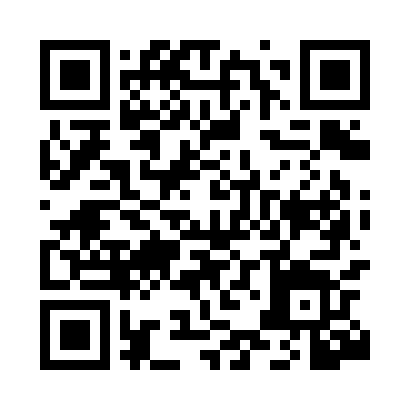 Prayer times for Eisenstadt, AustriaMon 1 Apr 2024 - Tue 30 Apr 2024High Latitude Method: Angle Based RulePrayer Calculation Method: Muslim World LeagueAsar Calculation Method: ShafiPrayer times provided by https://www.salahtimes.comDateDayFajrSunriseDhuhrAsrMaghribIsha1Mon4:436:3212:584:327:249:062Tue4:416:3012:574:337:269:083Wed4:396:2812:574:337:279:104Thu4:366:2612:574:347:299:125Fri4:346:2412:574:357:309:146Sat4:316:2212:564:357:329:157Sun4:296:2012:564:367:339:178Mon4:266:1812:564:377:349:199Tue4:246:1612:554:377:369:2110Wed4:216:1412:554:387:379:2311Thu4:196:1212:554:397:399:2512Fri4:166:1012:554:397:409:2713Sat4:146:0812:544:407:429:2914Sun4:116:0612:544:417:439:3115Mon4:096:0412:544:417:449:3316Tue4:066:0212:544:427:469:3517Wed4:036:0012:534:427:479:3718Thu4:015:5812:534:437:499:3919Fri3:585:5712:534:447:509:4120Sat3:565:5512:534:447:529:4321Sun3:535:5312:534:457:539:4522Mon3:505:5112:524:457:549:4723Tue3:485:4912:524:467:569:5024Wed3:455:4812:524:477:579:5225Thu3:435:4612:524:477:599:5426Fri3:405:4412:524:488:009:5627Sat3:375:4212:524:488:029:5828Sun3:355:4112:514:498:0310:0129Mon3:325:3912:514:498:0410:0330Tue3:295:3712:514:508:0610:05